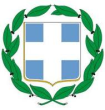 ΕΛΛΗΝΙΚΗ ΔΗΜΟΚΡΑΤΙΑ                 ΔΗΜΟΣ ΤΡΙΦΥΛΙΑΣ                                        	                          Κυπαρισσία, 20-06-2024 Ταχ. Δ/νση : Δημαρχείου 2                    	                                     Αριθ. Πρωτ.:7794 Κυπαρισσία Ταχ. Κώδικας : 245.00Τηλέφωνο : 2761360730Πληροφορίες : Π.ΛέφαE-mail :  panlefa@1391.syzefxis.gov.gr	                                                                                                                                                      Προς :  Τα Μέλη της Δημοτικής                  Επιτροπής  Δήμου Τριφυλίας                            Ε ν τ α ύ θ α                  ΘΕΜΑ  : «28η  Τακτική συνεδρίαση Δημοτικής  Επιτροπής»                Σας καλούμε στην τακτική συνεδρίαση της Δημοτικής Επιτροπής Δήμου Τριφυλίας η οποία θα πραγματοποιηθεί στις 25/06/2024, ημέρα Τρίτη και ώρα 13:30 μ.μ., προκειμένου να ληφθούν αποφάσεις για τα πιο κάτω θέματα:Εξειδίκευση πίστωσης και έγκριση δαπάνης για διοργάνωση Τουρνουά Μπάσκετ 3Χ3 στα Φιλιατρά.Αποδοχή Χρηματοδότησης  ύψους 240.990,57€ στην έγκριση της πρότασης του Δήμου μας από το Πράσινο Ταμείο με τίτλο: «Ενίσχυση πυροπροστασίας κατοικημένων περιοχών του Δήμου Τριφυλίας.Έκδοση εντάλματος προπληρωμής για δαπάνη σύνδεσης Φωτοβολταϊκού Σταθμού καθώς και ορισμός υπολόγου.Αποδοχή χρηματοδότησης ποσού 106.788,47 €  από το πρόγραμμα ΦΙΛΟΔΗΜΟΣ  ΙΙ στο πλαίσιο της πρόσκλησης IV «Κατασκευή ,επισκευή &συντήρηση Αθλητικών εγκαταστάσεων»Έγκριση της αρ. 16/2024  μελέτης με τίτλο «Επισκευή Σχολικών Κοινοτικού Καταστήματος Τ.Κ. Σελλά.»Λήψη απόφασης  επί εισήγησης για επιστροφή Δημοτικών τελών-Τ.Α.Π. αχρεωστήτως εισπραχθέντος ποσού (ν.4830/2021 άρθρο 66).Λήψη απόφασης σχετικά με την αρ. 18/2024 απόφαση του Τοπικού Συμβουλίου Κυπαρισσίας σχετικά με την  αλλαγή του χώρου διεξαγωγής της παραδοσιακής εμποροπανήγυρις Κυπαρισσίας.                                                                                                            Ο   ΠΡΟΕΔΡΟΣ                 ΒΛΑΧΟΣ ΑΝΤΩΝΙΟΣ                                                                                 